Prendre un bon départ !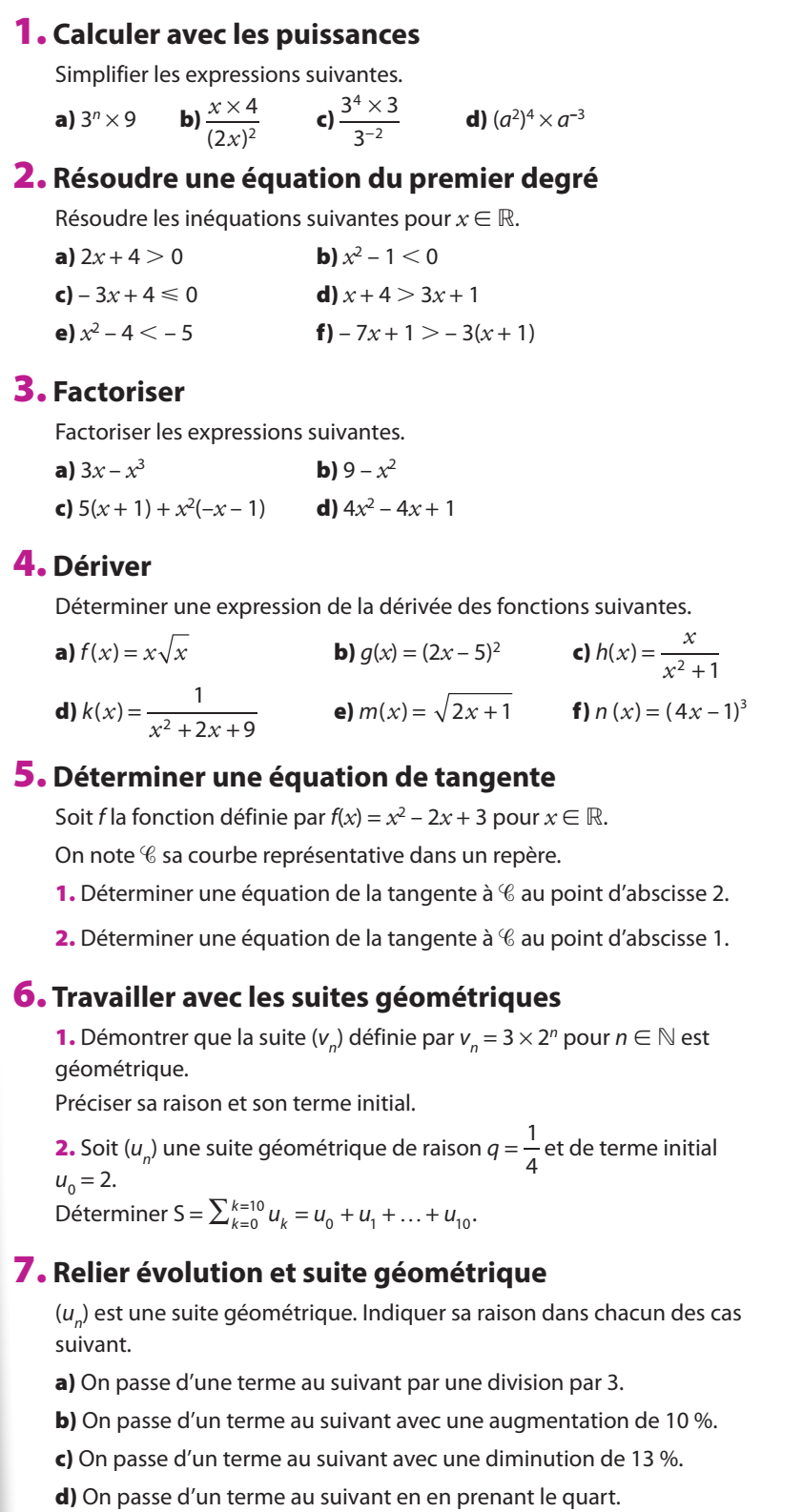 Prendre un bon départ !